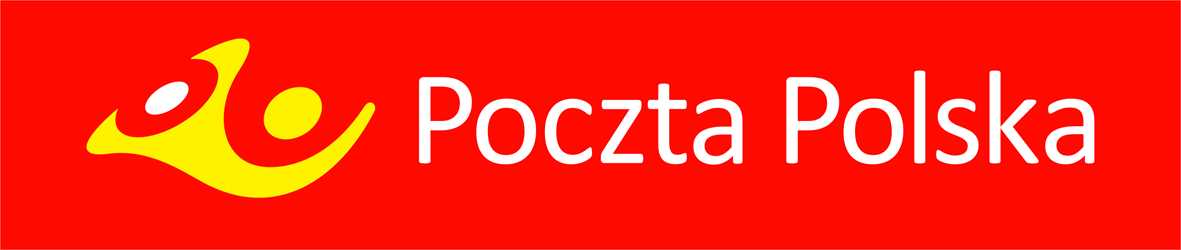 OGŁOSZENIE O SPRZEDAŻY NIERUCHOMOŚCI W TRYBIE AUKCJI
Aukcja odbywa się na zasadach określonych Regulaminem postępowań na sprzedaż nieruchomości Poczty Polskiej S.A. dostępnym na stronie internetowej http://nieruchomosci.poczta-polska.pl w siedzibie Sprzedawcy oraz Prowadzącego aukcję – informacje pod nr telefonu 725 233 183 lub 885 870 577. Oferent zobowiązany jest do pisemnej akceptacji treści ww. Regulaminu.  Sprzedawca: POCZTA POLSKA S.A., 00-940 Warszawa, ul. Rodziny Hiszpańskich 8.Prowadzący aukcję: Poczta Polska S.A., Ośrodek Infrastruktury, 30-945 Kraków, ul. Prokocimska 6, sala konferencyjna, budynek D,  piętro II,  pokój nr 406.Przedmiot sprzedaży: Prawo użytkowania wieczystego nieruchomości: 1) 	położonej w miejscowości Jasło przy ul. Towarowej nr 33, w gminie Jasło M., w powiecie jasielskim, w województwie podkarpackim, objętej księgą wieczystą Nr KS1J/00015480/8 prowadzoną przez Sąd Rejonowy w Jaśle V Wydział Ksiąg Wieczystych, składającej się z działki oznaczonej w ewidencji gruntów numerem 26/7 o powierzchni 1,2254 ha, wraz z posadowionymi na niej, stanowiącymi odrębną nieruchomość budynkami: transportu i łączności o powierzchni zabudowy: 774 m2 i 125 m2, pozostałym niemieszkalnym o powierzchni zabudowy 60 m2, handlowo–usługowym o powierzchni zabudowy 60 m2 oraz biurowym o powierzchni zabudowy 143 m2 oraz urządzeniami, 2) 	położonej w miejscowości Jasło przy ul. Towarowej nr 33, w gminie Jasło M., w powiecie jasielskim, w województwie podkarpackim, objętej księgą wieczystą Nr KS1J/00017996/2 prowadzoną przez Sąd Rejonowy w Jaśle V Wydział Ksiąg Wieczystych, składającej się z działek oznaczonych w ewidencji gruntów numerami 33/2, o powierzchni 0,4024 ha, 34/1 o powierzchni 0,0062 ha, 34/2 o powierzchni 0,5813 ha, wraz z posadowionymi na niej, stanowiącymi odrębną nieruchomość urządzeniami infrastruktury technicznej.Adres nieruchomości Jasło, ul. Towarowa 33Prowadzący aukcję informuje:Obszar, na którym położona jest nieruchomość, działki nr 26/7, 33/2, 34/1, 34/2 podlega ustaleniom obowiązującego planu zagospodarowania przestrzennego miasta Jasła obręb ewidencyjny. nr  04- Dzielnica przemysłowo- składowa - część południowa uchwalonego Uchwałą Nr VIII/96/99 Rady Miejskiej Jasła z dnia 29 kwietnia 1999 r. opublikowaną w dzienniku Urzędowym Województwa Podkarpackiego Nr 13 poz. 592 z dnia 30 czerwca 1999 r. z późn. zm. dla którego w dniu 8 października 2018 r. poz. 4177 opublikowane zostało Obwieszczenie Rady Miejskiej Jasła w sprawie ogłoszenia tekstu jednolitego uchwały przedmiotowa nieruchomość położona jest w terenie oznaczonych symbolami: PS, T1, KL11, KG1.	Symbol PS - teren produkcji, usług i zaplecza technicznego, z podstawowym przeznaczeniem gruntów pod zakłady przemysłowe, bazy i zaplecza techniczne budownictwa oraz składy, magazyny i hurtownie dla obsługi jednostek produkcyjnych i handlowych, obiekty rzemiosła produkcyjnego i usług uciążliwych, urządzenia obsługi rolnictwa, urządzenia obsługi komunikacji (w tym stacje benzynowe), inne bazy, zaplecza i usługi. Uciążliwość funkcji terenów PS musi zamknąć się na ich zewnętrznej granicy. 	Symbol T1 - tereny infrastruktury technicznej, produkcji, usług komercyjnych i publicznych z wykluczeniem nowych przedsięwzięć, które należą do znacząco oddziałujących na środowisko i wymagają obligatoryjnie opracowania raportu o oddziaływaniu na środowisko.	Symbol KL11 - trasa ulicy lokalnej - utrzymanie i modernizacja istniejącej ulicy.	Symbol KG1 - teren trasy komunikacji samochodowej z podstawowym przeznaczeniem pod ulice lokalną (miejską).Część budynków oraz część powierzchni gruntu nieruchomości jest przedmiotem wynajmu na rzecz podmiotów trzecich:  2.1.  Pomieszczenia warsztatu o powierzchni 70,86 m2 wynajmowane na podstawie umowy najmu. Umowa zawarta na czas nieokreślony z trzymiesięcznym okresem wypowiedzenia. Najemca złożył oświadczenie notarialne o poddaniu się egzekucji w trybie art. 777 par.1 pkt. 4 i pkt. 5 kpc co do wydania przedmiotu najmu po zakończeniu obowiązywania umowy i spłaty należności wynikających z umowy wraz z odsetkami.2.2.   Pomieszczenia biurowe i magazynowe oraz część hali w budynku stacji obsługi łącznie o powierzchni 130,39 m2 wynajmowane na podstawie umowy najmu. Umowa zawarta na czas nieokreślony z trzymiesięcznym okresem wypowiedzenia. Najemca złożył oświadczenie notarialne o poddaniu się egzekucji w trybie art. 777 par.1 pkt. 4 i pkt. 5 kpc co do wydania przedmiotu najmu po zakończeniu obowiązywania umowy i spłaty należności wynikających z umowy wraz z odsetkami.2.3.  Budynek myjni o powierzchni 121,50 m2 dzierżawiony na podstawie umowy dzierżawy. Umowa zawarta na czas nieokreślony trzymiesięcznym okresem wypowiedzenia. Dzierżawca złożył oświadczenie notarialne o poddaniu się egzekucji w trybie art. 777 par.1 pkt. 4 i pkt. 5 kpc co do wydania przedmiotu najmu po zakończeniu obowiązywania umowy i spłaty należności wynikających z umowy wraz z odsetkami.2.4.  Stacja paliw wraz z częścią funkcjonalnie wydzielonego terenu o łącznej powierzchni 350 m2 dzierżawiona na podstawie umowy dzierżawy. Umowa zawarta na czas nieokreślony z sześciomiesięcznym okresem wypowiedzenia. Dzierżawca złożył oświadczenie notarialne o poddaniu się egzekucji w trybie art. 777 par.1 pkt. 4 i pkt. 5 kpc co do wydania przedmiotu najmu po zakończeniu obowiązywania umowy i spłaty należności wynikających z umowy wraz z odsetkami.2.5.  Grunt o powierzchni 60 m2 wynajmowane na podstawie umowy najmu. Umowa zawarta na czas nieokreślony z trzymiesięcznym okresem wypowiedzenia. Najemca złożył oświadczenie notarialne o poddaniu się egzekucji w trybie art. 777 par.1 pkt. 4 i pkt. 5 kpc co do wydania przedmiotu najmu po zakończeniu obowiązywania umowy i spłaty należności wynikających z umowy wraz z odsetkami.2.6.  Grunt o powierzchni 40 m2 wynajmowany na podstawie umowy najmu. Umowa zawarta na czas nieokreślony z trzymiesięcznym okresem wypowiedzenia. Najemca złożył oświadczenie notarialne o poddaniu się egzekucji w trybie art. 777 par.1 pkt. 4 i pkt. 5 kpc co do wydania przedmiotu najmu po zakończeniu obowiązywania umowy i spłaty należności wynikających z umowy wraz z odsetkami..2.7.  Grunt o powierzchni 71 m2 wynajmowany na podstawie umowy najmu. Umowa zawarta na czas nieokreślony z trzymiesięcznym okresem wypowiedzenia. Najemca złożył oświadczenie notarialne o poddaniu się egzekucji w trybie art. 777 par.1 pkt. 4 i pkt. 5 kpc co do wydania przedmiotu najmu po zakończeniu obowiązywania umowy i spłaty należności wynikających z umowy wraz z odsetkami.2.8.  Grunt o powierzchni 40 m2 wynajmowane na podstawie umowy najmu. Umowa zawarta na czas nieokreślony z trzymiesięcznym okresem wypowiedzenia. Najemca złożył oświadczenie notarialne o poddaniu się egzekucji w trybie art. 777 par.1 pkt. 4 i pkt. 5 kpc co do wydania przedmiotu najmu po zakończeniu obowiązywania umowy i spłaty należności wynikających z umowy wraz z odsetkami.Przez nieruchomość przebiega sieć infrastruktury technicznej, nie będąca własnością Poczty Polskiej S.A.  Nieruchomość ma charakter przemysłowy i na skutek prowadzonej działalności, jako baza transportowa z własną stacją paliw, możliwe jest występowanie zanieczyszczeń w glebie. Prowadzący aukcję informuje o możliwości wykonania przez zainteresowane podmioty niezbędnych badań geologicznych nieruchomości.Budynki nie posiadają świadectwa charakterystyki energetycznej przewidzianej przepisami Ustawy z dnia 29 sierpnia 2015r. o charakterystyce energetycznej budynków (Dz. U. z 2014 r. poz. 1200).Nieruchomość, zgodnie z przepisami prawa, podlega prawu pierwokupu, które może wykonać podmiot uprawniony; sprzedaż nieruchomości nastąpi na rzecz Nabywcy wyłonionego w aukcji w przypadku niezrealizowania prawa pierwokupu przez uprawniony podmiot.Cena wywoławcza netto: 5 500 000,00 zł		Minimalne postąpienie: 55 000,00 zł		 Wadium: 550 000,00 zł(sprzedaż nieruchomości zwolniona z podatku VAT)Cena wywoławcza stanowi Cenę wywoławczą, o której mowa w §1 ust. 2 pkt 2 Regulaminu Postępowań.Aukcja odbędzie się w siedzibie prowadzącego aukcję, w dniu 29.03.2023r. Wymagane dokumenty przekazane powinny być w komplecie Prowadzącemu aukcję za pośrednictwem poczty elektronicznej na adres: sekretariat.ci.krakow@poczta-polska.pl lub bezpośrednio w siedzibie Prowadzącego aukcję (Poczta Polska S.A. Ośrodek Infrastruktury, 30-945 Kraków, ul. Prokocimska 6) od dnia Ogłoszenia do dnia 27.03.2023 r. Oryginały dokumentów należy przekazać Prowadzącemu aukcję dnia 29.03.2023., w godz. 8:00-10:00. Aukcja rozpocznie się o godzinie 11:00 w sali konferencyjnej budynek D,  piętro II, pokój nr 406.Wstęp na aukcję, o której mowa w punkcie 4. powyżej możliwy jest wyłącznie dla Uczestników Postępowania w rozumieniu §1 ust. 2 pkt 16 Regulaminu. Prowadzący aukcję wyklucza możliwość jakiegokolwiek samodzielnego rejestrowania przebiegu aukcji przez Uczestników Postępowania, w tym za pośrednictwem jakichkolwiek urządzeń elektronicznych.Wadium wnoszone w pieniądzu powinno być wpłacone nie później niż do dnia 27.03.2023r. przy czym jako termin wpłaty rozumiany jest termin uznania rachunku bankowego Poczty Polskiej S.A.Wadium wnoszone w pieniądzu, w podanej wyżej kwocie należy wpłacić na rachunek bankowy: Bank Pocztowy S.A. w Bydgoszczy nr konta: 85 1320 0019 0099 0718 2000 0025, z dopiskiem na przelewie w rubryce tytułem: „aukcja –,,Jasło, Towarowa”. UWAGA – wadium:1)	złożone przez nabywcę zostanie zarachowane na poczet ceny nabycia;2)	złożone przez oferentów, których oferty nie zostaną przyjęte, zostanie zwrócone w terminie do 7 dni roboczych po dokonaniu wyboru oferty.Nieruchomość można oglądać po uprzednim uzgodnieniu telefonicznym (kontakt: 725 233 183 oraz  885 870 577).Podmioty zainteresowane uzyskać mogą wgląd do dokumentacji dotyczącej nieruchomości w siedzibie PPSA (w Krośnie przy ul. Romualda Mielczarskiego 9) lub w formie elektronicznej, pod warunkiem uprzedniego podpisania oświadczenia o zachowaniu poufności w brzmieniu zaproponowanym przez Prowadzącego aukcje. Termin oraz forma wglądu do dokumentacji ustalona zostanie z Prowadzącym aukcję. Zamiar uzyskania wglądu do dokumentacji nieruchomości zgłoszony powinien zostać Prowadzącemu aukcję najpóźniej w dniu 15.03.2023r. Prowadzący aukcję przewiduje możliwość udzielenia zainteresowanemu podmiotowi pełnomocnictwa do przeglądania treści księgi wieczystej Nr KS1J/00015480/8 prowadzoną przez Sąd Rejonowy w Jaśle V Wydział Ksiąg Wieczystych i księgi wieczystej Nr KS1J/00017996/2 prowadzoną przez Sąd Rejonowy w Jaśle V Wydział Ksiąg Wieczystych. Zamiar uzyskania pełnomocnictwa zgłoszony powinien zostać Prowadzącemu aukcję najpóźniej w dniu 10.03.2023r.Oferent zobowiązany jest do złożenia dokumentów wskazanych w § 3 Regulaminu.W przypadku przystąpienia do aukcji osoby fizycznej, w tym reprezentującej osobę prawną, ma ona obowiązek złożenia pisemnego oświadczenia o wyrażeniu zgody na przetwarzanie jej danych osobowych dla potrzeb prowadzonej aukcji. Oferent jest zobowiązany do zapoznania się ze stanem fizycznym i prawnym sprzedawanej nieruchomości oraz do złożenia, w przypadku przystąpienia do aukcji, pisemnego oświadczenia o zapoznaniu się ze stanem fizycznym i prawnym nieruchomości.W przypadku uchylania się przez wyłonionego Nabywcę od zawarcia umowy, Sprzedawca ma prawo do sądowego dochodzenia zawarcia umowy, zatrzymania wadium albo dochodzenia odszkodowania.Z chwilą przybicia, strony zobowiązane są do zawarcia umowy sprzedaży. Nabywca, który w terminie wskazanym w § 7 ust. 3 Regulaminu nie uiści ceny nabycia, traci prawa wynikające z przybicia oraz złożone Wadium.Nabywca ponosi koszty związane z przygotowaniem nieruchomości do sprzedaży i sprzedażą nieruchomości tj.: koszt sporządzenia ostatniego operatu szacunkowego, koszty wypisów i wyrysów z ewidencji gruntów i budynków, opłaty notarialne, skarbowe i sądowe oraz koszty dokumentów określonych jako inne potrzebne do sprzedaży nieruchomości. Nabywca uiści Sprzedawcy opłatę za użytkowanie wieczyste gruntu w wysokości proporcjonalnej do liczonego w dniach okresu użytkowania tego gruntu w roku którym nastąpiła sprzedaż nieruchomości, począwszy od dnia następnego po dniu, w którym strony podpiszą umowę przenoszącą własność nieruchomości.Bliższe informacje o przedmiocie aukcji oraz procedurze aukcyjnej można uzyskać na stronie http://nieruchomosci.poczta-polska.pl za pośrednictwem poczty elektronicznej adres: aneta.ziolo@poczta-polska.pl oraz pod numerami telefonów:  725 233 183 oraz 885 870 577. Sprzedawca zastrzega sobie prawo do zmiany treści ogłoszenia i warunków aukcji.W każdym czasie przed rozstrzygnięciem aukcji, w szczególności w przypadku naruszenia postanowień Regulaminu, Sprzedawca może odstąpić od rozstrzygnięcia aukcji lub unieważnić ją bez podania przyczyny. Warunkiem podpisania umowy sprzedaży nieruchomości będzie uzyskanie przez Sprzedawcę odpowiednich zgód korporacyjnych. Oferent zobowiązany jest do złożenia oświadczenia, iż w przypadku zamknięcia aukcji i wyboru jego oferty, a następnie niewyrażenia odpowiedniej zgody korporacyjnej, nie będzie wnosił żadnych roszczeń do Sprzedawcy związanych z nie zawarciem umowy sprzedaży.Do zaoferowanej ceny doliczony zostanie należny podatek VAT, o ile wynika to z obowiązujących przepisów prawa.